I am an ELECTRICAL ENGINEER from Indian Institute of Technology (IIT) – Roorkee   & Post Graduate Diploma in Human Resource Management with over 30 years of experience to offer you. I attach resume as a first step in exploring the possibilities of new assignment as in your esteemed organization. I am particularly interested in this position, which relates strongly to my experience &  outstanding success in Facility Management & operations/projects / facility / projects procurement /Scope /Stalk-holder  / Finance / budget management and Liaoning with Government & Statutory Bodies  setting-up & spearheading all phases of brown-field & green - field projects in various sector :Corporate / Education /Manufacturing/IT/ Non-IT /Residential / Hospitality / Utilities ( ETP/STP/WTP/MEP)I have worked in multi-cultural & diversity driven environment.  India :  (Bangalore,Nasik,Chennai,Coimbatore,Goa, Jaipur ,Pune,Manesar,Jalgoan,Sitarganj)  Overseas (Germany, France, Switzerland, Turkey): (Including Soft skills: HK, Cafeteria, GRT, Transport etc.)Earlier I have worked for:Indian School of Business: Director Operations: 2017 - 2019CBRE: Chief Engineer: Projects & Facility Management: 2015-2017Cummins: Regional head:  Projects / Facility Management: 2012 - 2015Bosch: Regional Head: Projects / Facility Management: 1987-2012I   have lead:Approval process with Board: growth & strategy for asset of the business units with mile-stone chart & process for achieving of Key Performance results.Budget management: Allocation: Operational / Capex budgets Manage the legal procedures of dispute cases to minimize rent lossCo-ordinate with marketing team & and the Board for increased utilization of assets MIS for Board & Senior ManagementOversee Client visit  /  FM contracts  / vendor evaluation and recommendation Deploy Energy saving measures Stakeholder / Conflict management / Transition management /Audit & 3rd party validationCRM: Pre & Post possession & IFM transition / CAM / Society formationResponsibilities handled: Leading facility/Infrastructure/operations /real –estate 1.    Lead a team which includes site Facility Managers/employees as well as outsourced operational staff at multiple locations, including management of vendors/agencies, develop the site annual business plan (BP) & operational plan: KPIs and budget, Controlling operational functions like :( 24*7 helpdesk, site Maintenance, KPI/SLA  tracking, compliance & audit & expense control etc.),vendor rating / evaluation, skill-inventory / matrix2.    Provide strategic customer relationship management and service delivery for business stakeholders across the regions office/properties. Deploy functional policies, process /procedures and controls to for effective / efficient operations.3.    Defining strategy for the region and executing transactions for sites and offices. Manage client  business relationships by providing strategic long term planning, recommending and influencing creative solutions for expense control and space optimization & CIP (Continuous improvement process)4.    Responsible for delivering a full range of operational services ranging from Property, Facility, Energy Management and Vendor management as well as managing on-site infrastructure projects & cost-saving measures.5.    Setting SLA for service providers, Risk assessment, and Transition management: (SPC for control & monitoring: Canteen, Housekeeping, and Transport. M& E:  Utility: HVAC, power, captive power: DG, UPS, STP, ETP  ,FAS, PA,ARC,ACS) at multi – locations.: Energy/Water conservation projects.6.    Monitor site-wise action plan &  implementation  of schedules (PPM,PM, Monthly / Yearly work plan,KPIs)7.    Planning and monitoring the resource requirement and ensuring compliance to safety and service standards .Initiation and implementation of automated tools which enhance effectiveness8.    Regulatory compliance at the Site: (EB, Pollution Control,DISH,Shop & Establishment act etc.) Facilities Project Management: Managing project activities and handling the complete cycle of the project management entailing requirement gathering and final execution of projects.9.    Managing outsourced PMC Agencies/ Resources using appropriate communication, delegation and planning skills,& ensure successful transition to new sites as per business requirements. Manage several projects concurrently which are different in nature. e.g. projects around Facilities10.  Management, identifying/setting up of new Facilities etc. Responsible for implementing best EHS practices at site by complying with all site safety   processes, Facilities Budgeting and Expense control ( Capex / opex)11.Holding technical discussions with Architects, Consultants, Utility Suppliers, service providers, Contractors, Suppliers, Contractors, and Sub-Contractors for  activities pertaining to facility management of:Offices, Production Hangers, Software Parks, Guest Houses, R&D Centres, Hostels, Sales House, Clean Rooms (Class - 100,000) , Infrastructure Development: Power, Compressed Air, Water, Network, Telecommunication, Ventilation, HVAC,BMS, Captive Power, Gas & Fuel Storage, Fire Hydrant Lines, Smoke Detectors, PA System, CCTV, Warehouses, Medical Centre, crèche, Canteen, Hoists, Cranes, Security, Roads, Garden, Landscaping, etc.12. Lead the execution of real estate projects including: property/facility acquisitions, dispositions, lease renewals, site selection and new plant start up, and other facilities-related projects. This work is done in partnership with the business unit customer, real estate broker, legal team and other stakeholders.13.Scope Management - Solicit and organize customer requirements (Voice of the Customer), and track the status of project deliverables. Use of value package profile (VPP) : scope-defining document, and manage change: connections between multiple levels of scope detail. Train and/or mentor other in scope management. Collaborate with internal team for  FM tenders/ services as per the approved policy for procurement :  RFI’s and RFP’s)14.Stakeholder Management And Communication – Identify, engage and manage stakeholders at many levels of the company and across many functions and across boundaries (geography/cultures/plants/suppliers) on high impact, cross-functional or multi-year initiatives on a project, program or groups of projects and programs. Overcomes obstacles and resistance among stakeholders. Effectively stratifies stakeholder needs and creates and execute communications plans to fit the unique needs of each type of stakeholder. Train and mentor others in stakeholder management.15.Business Planning/Strategy - Perform business planning & strategic analysis at an advanced level in a wide range of situations with a broad business knowledge (customers, products, macro-economic trends). Negotiate with partners and others.16.Oversee the physical construction process within the built environment from conception to completion, including management of related professional services for  construction projects oversee Facility Managers in the maintenance and repair of plant equipment, buildings and grounds. Manage strategic financial decisions regarding investment in capital and resources and follow through on budgets, costs and resources Prepare and deliver presentations for senior management that may include feasibility analysis, business case studies, and project estimates17.Conceptualizing, planning, procuring and executing activities related to environment, health & safety of contract labour ,developing and implementing procedures, control systems for managing projects, Working towards cost & quality standards & contractor management system (legal, health, safety, approvals & liaison with Local Statutory Bodies), leading efforts for streamlining processes and generating cost savings in projects.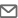 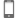 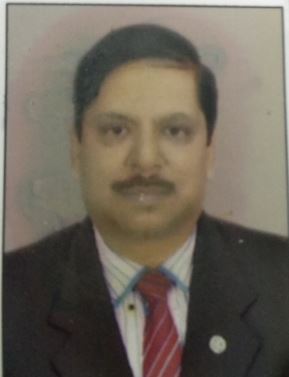  Key Skills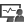  Key Skills Key Skills Key Skills Profile Summary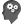  Profile SummaryImpressive success in setting-up and managing large-sized facilities such as Industrial Projects (of 25 - 300 acres at multiple locations), Corporate Office, Software Parks / Offices (including Data Centers, 9 Lakh -20 Lakh  Sq. Ft. of Towers & IT centers), Corporate & Sales Office, R&D centers and Manufacturing Plants (Auto Ancillary, Power, Diesel & ABS) Independently set-up multiple Greenfield projects, of value up-to INR 500 Crores (from concept to completion) involving acquisition, estate management, merger & acquisitions, articulation of legal documents, agreements & MOUs, discussion with architects & consultants and vendor management Significant contributor in maximizing company profitability by effectively controlling costs, cultivating high-margin opportunities, and introducing process improvement (through Lean, Cost/Benefit Analysis, DBE, so on)Skilled in spearheading administrative & facility operations with focus on top-line & bottom-line performance, cost control and highest level of customer satisfaction, through outstanding leadership expertiseProven ability in directing operations of facilities of all size/dimensions including general management, budgeting, P&L, staffing, contracts, / renovation, preventative / grounds maintenance and system upgradesRecognized manager and leader with confidence needed to guide start-up or troubled program operations to profitabilityImpressive success in setting-up and managing large-sized facilities such as Industrial Projects (of 25 - 300 acres at multiple locations), Corporate Office, Software Parks / Offices (including Data Centers, 9 Lakh -20 Lakh  Sq. Ft. of Towers & IT centers), Corporate & Sales Office, R&D centers and Manufacturing Plants (Auto Ancillary, Power, Diesel & ABS) Independently set-up multiple Greenfield projects, of value up-to INR 500 Crores (from concept to completion) involving acquisition, estate management, merger & acquisitions, articulation of legal documents, agreements & MOUs, discussion with architects & consultants and vendor management Significant contributor in maximizing company profitability by effectively controlling costs, cultivating high-margin opportunities, and introducing process improvement (through Lean, Cost/Benefit Analysis, DBE, so on)Skilled in spearheading administrative & facility operations with focus on top-line & bottom-line performance, cost control and highest level of customer satisfaction, through outstanding leadership expertiseProven ability in directing operations of facilities of all size/dimensions including general management, budgeting, P&L, staffing, contracts, / renovation, preventative / grounds maintenance and system upgradesRecognized manager and leader with confidence needed to guide start-up or troubled program operations to profitability Career Timeline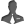  Career Timeline Career Timeline Career Timeline Career Timeline Career Timeline Career TimelineSoft SkillsSoft SkillsSoft SkillsSoft Skills                                                  Director Operations : Indian School of Business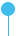 Education                                                  Director Operations : Indian School of BusinessEducation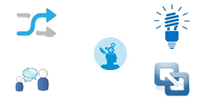 PGDOM (HRM) from Indira Gandhi National Open University, New Delhi in year 1995B.E. (Electrical) from Indian institute of Technology, Roorkee in 1987PGDOM (HRM) from Indira Gandhi National Open University, New Delhi in year 1995B.E. (Electrical) from Indian institute of Technology, Roorkee in 1987Work ExperienceJune’17 – July-19’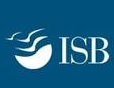 Indian School of BusinessGrowth Strategy , Strategic Planning, Expansion Planning,  General AdministrationReal estate & Facility Management at Hyderabad & Mohali ( 300+ Acre),Budget forecast / Management, Statutory compliance Interface with Government Bodies / Corporates /  Project acquisition /  delivery  /  Resolution of operational bottlenecksLead executive education programs / Vendor management / service outsourcing Growth Strategy , Strategic Planning, Expansion Planning,  General AdministrationReal estate & Facility Management at Hyderabad & Mohali ( 300+ Acre),Budget forecast / Management, Statutory compliance Interface with Government Bodies / Corporates /  Project acquisition /  delivery  /  Resolution of operational bottlenecksLead executive education programs / Vendor management / service outsourcing Growth Strategy , Strategic Planning, Expansion Planning,  General AdministrationReal estate & Facility Management at Hyderabad & Mohali ( 300+ Acre),Budget forecast / Management, Statutory compliance Interface with Government Bodies / Corporates /  Project acquisition /  delivery  /  Resolution of operational bottlenecksLead executive education programs / Vendor management / service outsourcing Growth Strategy , Strategic Planning, Expansion Planning,  General AdministrationReal estate & Facility Management at Hyderabad & Mohali ( 300+ Acre),Budget forecast / Management, Statutory compliance Interface with Government Bodies / Corporates /  Project acquisition /  delivery  /  Resolution of operational bottlenecksLead executive education programs / Vendor management / service outsourcing Growth Strategy , Strategic Planning, Expansion Planning,  General AdministrationReal estate & Facility Management at Hyderabad & Mohali ( 300+ Acre),Budget forecast / Management, Statutory compliance Interface with Government Bodies / Corporates /  Project acquisition /  delivery  /  Resolution of operational bottlenecksLead executive education programs / Vendor management / service outsourcing Dec’15 – May’17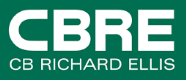 Projects Handled: Since May’16: Cognizant: 13 sites (9 Mumbai & 4 Pune) - Facility, Projects, Energy & Infra & Real Estate for 2nd Phase SEZDec’15 – Apr’16: Capgemini: Transition Management of PAN India (23 locations)Facilities Set-up & ManagedOffices, Production Hangers, Software ParksGuest Houses, R&D centers,Hostels,ResidentialSales House, Clean Rooms (Class - 100,000)Infrastructure (Power, Compressed Air, Water, Network, Telecom, Ventilation, HVAC, BMS, Captive Power, Gas & Fuel Storage, Fire Hydrant Lines, Smoke Detectors, PA System, CCTV, Warehouses, Medical Centre, Crèche, Canteen, Hoists, Cranes)Utilities Handled:132kV / 33kV /11kV Sub-station; Automatic Voltage Regulator 11kV, 1000kVA, 2000kVA & 800kVAHT (11kV) & LT Generator, Sound Proof Canopy 4MVA to 14 MVA Transformers, Cabling, Protection, RelayingFire Hydrant Line, Street Light, Building & Factory Lighting, Effluent & Sewage Treatment Plant, Fire Alarm SystemHigh Pressure & Low Pressure Air Distribution, Air CompressorsBus-ducts (5000A), Utilities for AC & AmbiatorsUPS up-to 2000 kVA & No Break Power SupplyVentilation Plants & Air Conditioning EquipmentPLC: Siemens (S5/S7), Bosch (PC200, PC400, CL300, CL100), Messung (XMP, Nexgen, CNC, NC), Siemens (810D, 840D, 810GA3, 2100, 200, 8800, Fanuc, Bosch, BahmullerHigh Frequency Converter Up-to 2000 Hz- Acomel, Vacon, Control TechniqueAC/DC Drives (Analog/Digital)VFDs: Siemens, Mitsubishi, DanfossJan’12 – Sep’15 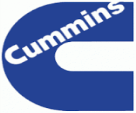 C.B. Richard Ellis, Pune as Chief Engineer World’s premier, full service Real Estate Services CompanyResponsibilities:Devising & deploying strategies, functional policies, process /procedures and controls to for effective / efficient operationsContributing strategic inputs for expense control, space optimization and CIP (Continuous Improvement Process)Setting-up & maintaining new Facility Infrastructure as per ISO standards, from the stage of identification of land including short listing of sitesProviding support for Real Estate projects including drafting of project proposals, legal documents, agreements & MOUs and related documentsFollowing-up with government departments and agencies for obtaining project related sanctions; forming alliances with the business unit customer, real estate broker, legal team and other stakeholdersDrafting SOPs/ vetting of SLAs on facility management, transportation, administration and security; preparing & implementing emergency response plans and disaster recovery plans Ensuring optimum utilization of space and maintenance of various interiors by adopting latest trends and proper maintenance of building services (like Electrical, Air-Conditioning, Plumbing, Security Management, CCTV, Access Control & Fire Detection System, Fire-fighting, so on)Supervising outsourced services such as Technical, Housekeeping, Pantry, Transportation and Cafeteria; ensuring healthy and hygienic food to employees through regular food trials with various new food vendors; making smooth arrangements for food required during office and client meetingsFormulating policies related with transportation; ensuring on-time 24/7 transportation to optimally utilize productive man-hoursFacilitating preventative & upgrade maintenance of equipment and maximizing equipment up-time through Lean & TPM programs Managing corporate procurement for professional services, M&E, goods and services and IT software & hardware; ensuring correct forecasting of supplies to maintain optimum inventory levelMaximizing customer satisfaction by identifying customer requirements (Voice of the Customer) and monitoring service delivery to all business stakeholders across all regions office/propertiesControlling all operational functions such as 24*7 Helpdesk, Site Maintenance, KPI/SLA  Tracking, Compliance, Audit & Expense Control Monitoring regulatory compliance at site (in terms of EB, Pollution Control, DISH, Shop & Establishment Act)Driving implementation of HSE best practices at all sitesBuilding & maintaining relations with stakeholders across levels, functions and boundaries (geography/cultures/plants/suppliers) Framing strategies for overcoming obstacles and resistance from stakeholders by catering to their needs Significant Accomplishments:Optimized operations by reducing operating budget by INR  12 Crores within 3 months by reducing contracted costs and instilling financial discipline & energy saving & equipment retrofit.Enhanced internal customer satisfaction by 12% in 2 months through effective supply-chain management initiatives and flexible maintenance practices including more efficient inventory & maintenance tracking system thus saving INR 3 Crores in operating expenses by minimizing unnecessary purchases, contracts & labor costsSuccessfully improved inter-departmental communication through interaction & engagement measures Slashed material costs by 18% by developing 3 new cost effective vendors Successful in delivering administration cost savings through various strategic measures such as developing new AMC vendors, new project interior vendors, Multi task FM vendors for different locations.Achieved space optimization and consolidation in the unit thereby delivering an annualized savings of INR 25 LacsDeveloped and implemented several process improvement measures such as:Introduced multiple vendor system for food to improve competitiveness and provide better food options to employees, thereby enhancing the cafeteria standards Methodology for ensuring proper accounting and tracking of transportation cost, thus facilitating charge back of cost of each employee to the concerned departments / programsCummins, Pune as General Manager (Role: Regional Head Facility)Global Power Leader, a corporation of complementary business units that design, manufacture & distribute technologies such as fuel systems, controls, air handling, filtration, emission solutions and electrical power generation systemsSignificant Accomplishments:Led roll-out of Facility & Building projects (valued at INR 600 Crores) of Corporate Office, technical Center, Plants & Sales Offices across India(Pune, Phaltan , Ranjangoan,Silvasa,Nagar,Dewas,Pithampur,Jamshedpur,Mumbai & sales offices across India & so on.Drove the project right from the stage of identification of locations including short listing of sites; provided support for drafting of project proposals, legal documents, agreements & MOUs and related documents; followed-up with govt. for obtaining project related sanctionsFacilitated uninterrupted RM work for smooth functioning of branches by identifying a new FM vendorManaged general administrative activities including asset management, vendor management, travel, events, housekeeping, security and branch expense & cost controlFacilitated reduction in expenses by cost saving initiative through OPEX negotiation, rent reduction, electricity saving through optimum utilization by awareness and day light eliminations, equipment efficiency monitoring & introduction of contemporary technology.C.B. Richard Ellis, Pune as Chief Engineer World’s premier, full service Real Estate Services CompanyResponsibilities:Devising & deploying strategies, functional policies, process /procedures and controls to for effective / efficient operationsContributing strategic inputs for expense control, space optimization and CIP (Continuous Improvement Process)Setting-up & maintaining new Facility Infrastructure as per ISO standards, from the stage of identification of land including short listing of sitesProviding support for Real Estate projects including drafting of project proposals, legal documents, agreements & MOUs and related documentsFollowing-up with government departments and agencies for obtaining project related sanctions; forming alliances with the business unit customer, real estate broker, legal team and other stakeholdersDrafting SOPs/ vetting of SLAs on facility management, transportation, administration and security; preparing & implementing emergency response plans and disaster recovery plans Ensuring optimum utilization of space and maintenance of various interiors by adopting latest trends and proper maintenance of building services (like Electrical, Air-Conditioning, Plumbing, Security Management, CCTV, Access Control & Fire Detection System, Fire-fighting, so on)Supervising outsourced services such as Technical, Housekeeping, Pantry, Transportation and Cafeteria; ensuring healthy and hygienic food to employees through regular food trials with various new food vendors; making smooth arrangements for food required during office and client meetingsFormulating policies related with transportation; ensuring on-time 24/7 transportation to optimally utilize productive man-hoursFacilitating preventative & upgrade maintenance of equipment and maximizing equipment up-time through Lean & TPM programs Managing corporate procurement for professional services, M&E, goods and services and IT software & hardware; ensuring correct forecasting of supplies to maintain optimum inventory levelMaximizing customer satisfaction by identifying customer requirements (Voice of the Customer) and monitoring service delivery to all business stakeholders across all regions office/propertiesControlling all operational functions such as 24*7 Helpdesk, Site Maintenance, KPI/SLA  Tracking, Compliance, Audit & Expense Control Monitoring regulatory compliance at site (in terms of EB, Pollution Control, DISH, Shop & Establishment Act)Driving implementation of HSE best practices at all sitesBuilding & maintaining relations with stakeholders across levels, functions and boundaries (geography/cultures/plants/suppliers) Framing strategies for overcoming obstacles and resistance from stakeholders by catering to their needs Significant Accomplishments:Optimized operations by reducing operating budget by INR  12 Crores within 3 months by reducing contracted costs and instilling financial discipline & energy saving & equipment retrofit.Enhanced internal customer satisfaction by 12% in 2 months through effective supply-chain management initiatives and flexible maintenance practices including more efficient inventory & maintenance tracking system thus saving INR 3 Crores in operating expenses by minimizing unnecessary purchases, contracts & labor costsSuccessfully improved inter-departmental communication through interaction & engagement measures Slashed material costs by 18% by developing 3 new cost effective vendors Successful in delivering administration cost savings through various strategic measures such as developing new AMC vendors, new project interior vendors, Multi task FM vendors for different locations.Achieved space optimization and consolidation in the unit thereby delivering an annualized savings of INR 25 LacsDeveloped and implemented several process improvement measures such as:Introduced multiple vendor system for food to improve competitiveness and provide better food options to employees, thereby enhancing the cafeteria standards Methodology for ensuring proper accounting and tracking of transportation cost, thus facilitating charge back of cost of each employee to the concerned departments / programsCummins, Pune as General Manager (Role: Regional Head Facility)Global Power Leader, a corporation of complementary business units that design, manufacture & distribute technologies such as fuel systems, controls, air handling, filtration, emission solutions and electrical power generation systemsSignificant Accomplishments:Led roll-out of Facility & Building projects (valued at INR 600 Crores) of Corporate Office, technical Center, Plants & Sales Offices across India(Pune, Phaltan , Ranjangoan,Silvasa,Nagar,Dewas,Pithampur,Jamshedpur,Mumbai & sales offices across India & so on.Drove the project right from the stage of identification of locations including short listing of sites; provided support for drafting of project proposals, legal documents, agreements & MOUs and related documents; followed-up with govt. for obtaining project related sanctionsFacilitated uninterrupted RM work for smooth functioning of branches by identifying a new FM vendorManaged general administrative activities including asset management, vendor management, travel, events, housekeeping, security and branch expense & cost controlFacilitated reduction in expenses by cost saving initiative through OPEX negotiation, rent reduction, electricity saving through optimum utilization by awareness and day light eliminations, equipment efficiency monitoring & introduction of contemporary technology.C.B. Richard Ellis, Pune as Chief Engineer World’s premier, full service Real Estate Services CompanyResponsibilities:Devising & deploying strategies, functional policies, process /procedures and controls to for effective / efficient operationsContributing strategic inputs for expense control, space optimization and CIP (Continuous Improvement Process)Setting-up & maintaining new Facility Infrastructure as per ISO standards, from the stage of identification of land including short listing of sitesProviding support for Real Estate projects including drafting of project proposals, legal documents, agreements & MOUs and related documentsFollowing-up with government departments and agencies for obtaining project related sanctions; forming alliances with the business unit customer, real estate broker, legal team and other stakeholdersDrafting SOPs/ vetting of SLAs on facility management, transportation, administration and security; preparing & implementing emergency response plans and disaster recovery plans Ensuring optimum utilization of space and maintenance of various interiors by adopting latest trends and proper maintenance of building services (like Electrical, Air-Conditioning, Plumbing, Security Management, CCTV, Access Control & Fire Detection System, Fire-fighting, so on)Supervising outsourced services such as Technical, Housekeeping, Pantry, Transportation and Cafeteria; ensuring healthy and hygienic food to employees through regular food trials with various new food vendors; making smooth arrangements for food required during office and client meetingsFormulating policies related with transportation; ensuring on-time 24/7 transportation to optimally utilize productive man-hoursFacilitating preventative & upgrade maintenance of equipment and maximizing equipment up-time through Lean & TPM programs Managing corporate procurement for professional services, M&E, goods and services and IT software & hardware; ensuring correct forecasting of supplies to maintain optimum inventory levelMaximizing customer satisfaction by identifying customer requirements (Voice of the Customer) and monitoring service delivery to all business stakeholders across all regions office/propertiesControlling all operational functions such as 24*7 Helpdesk, Site Maintenance, KPI/SLA  Tracking, Compliance, Audit & Expense Control Monitoring regulatory compliance at site (in terms of EB, Pollution Control, DISH, Shop & Establishment Act)Driving implementation of HSE best practices at all sitesBuilding & maintaining relations with stakeholders across levels, functions and boundaries (geography/cultures/plants/suppliers) Framing strategies for overcoming obstacles and resistance from stakeholders by catering to their needs Significant Accomplishments:Optimized operations by reducing operating budget by INR  12 Crores within 3 months by reducing contracted costs and instilling financial discipline & energy saving & equipment retrofit.Enhanced internal customer satisfaction by 12% in 2 months through effective supply-chain management initiatives and flexible maintenance practices including more efficient inventory & maintenance tracking system thus saving INR 3 Crores in operating expenses by minimizing unnecessary purchases, contracts & labor costsSuccessfully improved inter-departmental communication through interaction & engagement measures Slashed material costs by 18% by developing 3 new cost effective vendors Successful in delivering administration cost savings through various strategic measures such as developing new AMC vendors, new project interior vendors, Multi task FM vendors for different locations.Achieved space optimization and consolidation in the unit thereby delivering an annualized savings of INR 25 LacsDeveloped and implemented several process improvement measures such as:Introduced multiple vendor system for food to improve competitiveness and provide better food options to employees, thereby enhancing the cafeteria standards Methodology for ensuring proper accounting and tracking of transportation cost, thus facilitating charge back of cost of each employee to the concerned departments / programsCummins, Pune as General Manager (Role: Regional Head Facility)Global Power Leader, a corporation of complementary business units that design, manufacture & distribute technologies such as fuel systems, controls, air handling, filtration, emission solutions and electrical power generation systemsSignificant Accomplishments:Led roll-out of Facility & Building projects (valued at INR 600 Crores) of Corporate Office, technical Center, Plants & Sales Offices across India(Pune, Phaltan , Ranjangoan,Silvasa,Nagar,Dewas,Pithampur,Jamshedpur,Mumbai & sales offices across India & so on.Drove the project right from the stage of identification of locations including short listing of sites; provided support for drafting of project proposals, legal documents, agreements & MOUs and related documents; followed-up with govt. for obtaining project related sanctionsFacilitated uninterrupted RM work for smooth functioning of branches by identifying a new FM vendorManaged general administrative activities including asset management, vendor management, travel, events, housekeeping, security and branch expense & cost controlFacilitated reduction in expenses by cost saving initiative through OPEX negotiation, rent reduction, electricity saving through optimum utilization by awareness and day light eliminations, equipment efficiency monitoring & introduction of contemporary technology.Nov’87 – Jan’12
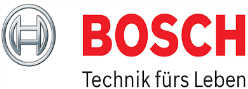 Growth Path:Nov’87 - Apr’89: Trainee (Design Dept.), BangaloreMay’89 - Apr’91: Asst. Engineer - Design, BangaloreMay’91 - Apr’94: Engineer - Purchase, BangaloreMay’94 – Apr’98: Sr. Engineer - Plant Engineering & Maintenance, NashikMay’99 - Jan’04: Asst. Manager - Technical Engg., Nashik / JaipurFeb’04 - Apr’07: Dy. Manager - FCM Department, Nasik/ Jaipur / BangaloreMay’07 - Dec’10: Manager - FCM Dept., Nasik/ ChennaiDec’10 – Jan’12: Dy. General Manager (Plant, Facility, Projects & Real Estate) – Brakes Division, Pune, Jalgoan, Manesar & SitarganjRobert Bosch GmbH: Pune, Nashik, Bangalore, Jaipur, Chennai, Coimbatore, Pune, Germany(Stuttgart),France(Rodex) & Switzerland(Locarno) German MNC offering end-to-end Engineering, IT and Business SolutionsProjects Executed: Integration of Kalyani Brakes (purchased by Bosch) into Bosch Systems; Role: Stakeholder Management across geographies, cultures, plants & suppliers1999 – 2010: Plant, Facility & Projects Management at Bangalore, Nasik, Jaipur, Coimbatore, Chennai & Goa; Role: Simultaneously managed multiple projects related with Plant, Offices, R & D center, Residential  & IT Building; slashed cost on service & projects by 3%Facility Management at various Bosch plants (IT: RBEI / Non-IT, Industrial: Fuel System, Corporate, Sales Offices, R&D, Data centers, Packaging, Brakes, Power Tools) Pan India: Bangalore, Chennai, Coimbatore,  Nashik, Jaipur,Goa,Pune & Sales offices across India , so on1996 – 1999: Planning, Project & Procurement of New Manufacturing Hanger for DSLA Injector Manufacturing at Nasik & IT Building at Bangalore; implemented energy conservation measures leading to energy savings of 7% 1993 – 1996: Purchasing for Nasik Plant; Role: Extensive outsourcing (40% of total  maintenance cost) of plant engineering & services for cost optimization and reduction of MTTR & MTBF1991 – 1993: Plant Engineering & Maintenance of Diesel Systems at Nasik; Role: Led a team of 60 electricians, mechanics & engineers1989 – 1991: Machine Building at BOSCH, Bangalore; Role: Design of SPMs (Special Purpose Machines) and Step Motor Controller for Tip Grinding Machine for Spark PlugsUpgrade of Bosch, Bangalore, Nashik, Jaipur, Bangalore & Coimbatore (IT Centre), Chennai (Auto Component), Pune, Jalgoan, Manesar, Sitarganj & Sanand (Brakes Division) with UtilitiesSignificant Accomplishments:Headed end-to-end plant engineering & maintenance initiatives involving:Automation, design and management of capital improvement projects & technology development of conventional machineryImplementation of preventive and predictive maintenance programsDevelopment of Apprenticeship-Training Program in conjunction with local Vocational-Technical School to improve technical skills of operating  staffDecreased plant downtime by 10% through standardization of equipment, machinery & controls and through automation & technology upgradePioneered outsourcing of non-critical services for cost optimizationConceptualised, developed & initiated:FTM (Fault Tree Maintenance) & corrective actions for plant & equipment master data updating & analysing major breakdown time incidence Process to link product cost with energy cost & maintenance cost (units per value added output) for quantification & cost controlEnergy Optimization Project in Utilities & Productions Machinery leading to 7% reduction in energy costAutomation to reduce downtimes MTTR & MTBF Up-gradation of machinery through technology enhancement: PLC / CNC, Drive Replacement, so on  RCA / FTM through Automation Successfully managed facility consisting of:Offices, Production Hangers, Software Parks, Guest Houses, R&D CentresSales House, Clean Rooms (Class - 100,000)Infrastructure: Power, Air, Water,  Network, Telecommunication, Ventilation, HVAC, BMS, Captive Power, Gas & Fuel Storage,  Fire Hydrant Lines, Smoke Detectors, PA System, CCTV, Warehouses, Medical Centre, Canteen, Hoists, Cranes, Security, Roads, Garden, Landscaping, so onWon Promising Engineer Award by Institution of Engineers in 1999Hand-picked by management of the organisation for representing West - Zone in Young Manager's Competition conducted by AIMA in 1999Robert Bosch GmbH: Pune, Nashik, Bangalore, Jaipur, Chennai, Coimbatore, Pune, Germany(Stuttgart),France(Rodex) & Switzerland(Locarno) German MNC offering end-to-end Engineering, IT and Business SolutionsProjects Executed: Integration of Kalyani Brakes (purchased by Bosch) into Bosch Systems; Role: Stakeholder Management across geographies, cultures, plants & suppliers1999 – 2010: Plant, Facility & Projects Management at Bangalore, Nasik, Jaipur, Coimbatore, Chennai & Goa; Role: Simultaneously managed multiple projects related with Plant, Offices, R & D center, Residential  & IT Building; slashed cost on service & projects by 3%Facility Management at various Bosch plants (IT: RBEI / Non-IT, Industrial: Fuel System, Corporate, Sales Offices, R&D, Data centers, Packaging, Brakes, Power Tools) Pan India: Bangalore, Chennai, Coimbatore,  Nashik, Jaipur,Goa,Pune & Sales offices across India , so on1996 – 1999: Planning, Project & Procurement of New Manufacturing Hanger for DSLA Injector Manufacturing at Nasik & IT Building at Bangalore; implemented energy conservation measures leading to energy savings of 7% 1993 – 1996: Purchasing for Nasik Plant; Role: Extensive outsourcing (40% of total  maintenance cost) of plant engineering & services for cost optimization and reduction of MTTR & MTBF1991 – 1993: Plant Engineering & Maintenance of Diesel Systems at Nasik; Role: Led a team of 60 electricians, mechanics & engineers1989 – 1991: Machine Building at BOSCH, Bangalore; Role: Design of SPMs (Special Purpose Machines) and Step Motor Controller for Tip Grinding Machine for Spark PlugsUpgrade of Bosch, Bangalore, Nashik, Jaipur, Bangalore & Coimbatore (IT Centre), Chennai (Auto Component), Pune, Jalgoan, Manesar, Sitarganj & Sanand (Brakes Division) with UtilitiesSignificant Accomplishments:Headed end-to-end plant engineering & maintenance initiatives involving:Automation, design and management of capital improvement projects & technology development of conventional machineryImplementation of preventive and predictive maintenance programsDevelopment of Apprenticeship-Training Program in conjunction with local Vocational-Technical School to improve technical skills of operating  staffDecreased plant downtime by 10% through standardization of equipment, machinery & controls and through automation & technology upgradePioneered outsourcing of non-critical services for cost optimizationConceptualised, developed & initiated:FTM (Fault Tree Maintenance) & corrective actions for plant & equipment master data updating & analysing major breakdown time incidence Process to link product cost with energy cost & maintenance cost (units per value added output) for quantification & cost controlEnergy Optimization Project in Utilities & Productions Machinery leading to 7% reduction in energy costAutomation to reduce downtimes MTTR & MTBF Up-gradation of machinery through technology enhancement: PLC / CNC, Drive Replacement, so on  RCA / FTM through Automation Successfully managed facility consisting of:Offices, Production Hangers, Software Parks, Guest Houses, R&D CentresSales House, Clean Rooms (Class - 100,000)Infrastructure: Power, Air, Water,  Network, Telecommunication, Ventilation, HVAC, BMS, Captive Power, Gas & Fuel Storage,  Fire Hydrant Lines, Smoke Detectors, PA System, CCTV, Warehouses, Medical Centre, Canteen, Hoists, Cranes, Security, Roads, Garden, Landscaping, so onWon Promising Engineer Award by Institution of Engineers in 1999Hand-picked by management of the organisation for representing West - Zone in Young Manager's Competition conducted by AIMA in 1999Robert Bosch GmbH: Pune, Nashik, Bangalore, Jaipur, Chennai, Coimbatore, Pune, Germany(Stuttgart),France(Rodex) & Switzerland(Locarno) German MNC offering end-to-end Engineering, IT and Business SolutionsProjects Executed: Integration of Kalyani Brakes (purchased by Bosch) into Bosch Systems; Role: Stakeholder Management across geographies, cultures, plants & suppliers1999 – 2010: Plant, Facility & Projects Management at Bangalore, Nasik, Jaipur, Coimbatore, Chennai & Goa; Role: Simultaneously managed multiple projects related with Plant, Offices, R & D center, Residential  & IT Building; slashed cost on service & projects by 3%Facility Management at various Bosch plants (IT: RBEI / Non-IT, Industrial: Fuel System, Corporate, Sales Offices, R&D, Data centers, Packaging, Brakes, Power Tools) Pan India: Bangalore, Chennai, Coimbatore,  Nashik, Jaipur,Goa,Pune & Sales offices across India , so on1996 – 1999: Planning, Project & Procurement of New Manufacturing Hanger for DSLA Injector Manufacturing at Nasik & IT Building at Bangalore; implemented energy conservation measures leading to energy savings of 7% 1993 – 1996: Purchasing for Nasik Plant; Role: Extensive outsourcing (40% of total  maintenance cost) of plant engineering & services for cost optimization and reduction of MTTR & MTBF1991 – 1993: Plant Engineering & Maintenance of Diesel Systems at Nasik; Role: Led a team of 60 electricians, mechanics & engineers1989 – 1991: Machine Building at BOSCH, Bangalore; Role: Design of SPMs (Special Purpose Machines) and Step Motor Controller for Tip Grinding Machine for Spark PlugsUpgrade of Bosch, Bangalore, Nashik, Jaipur, Bangalore & Coimbatore (IT Centre), Chennai (Auto Component), Pune, Jalgoan, Manesar, Sitarganj & Sanand (Brakes Division) with UtilitiesSignificant Accomplishments:Headed end-to-end plant engineering & maintenance initiatives involving:Automation, design and management of capital improvement projects & technology development of conventional machineryImplementation of preventive and predictive maintenance programsDevelopment of Apprenticeship-Training Program in conjunction with local Vocational-Technical School to improve technical skills of operating  staffDecreased plant downtime by 10% through standardization of equipment, machinery & controls and through automation & technology upgradePioneered outsourcing of non-critical services for cost optimizationConceptualised, developed & initiated:FTM (Fault Tree Maintenance) & corrective actions for plant & equipment master data updating & analysing major breakdown time incidence Process to link product cost with energy cost & maintenance cost (units per value added output) for quantification & cost controlEnergy Optimization Project in Utilities & Productions Machinery leading to 7% reduction in energy costAutomation to reduce downtimes MTTR & MTBF Up-gradation of machinery through technology enhancement: PLC / CNC, Drive Replacement, so on  RCA / FTM through Automation Successfully managed facility consisting of:Offices, Production Hangers, Software Parks, Guest Houses, R&D CentresSales House, Clean Rooms (Class - 100,000)Infrastructure: Power, Air, Water,  Network, Telecommunication, Ventilation, HVAC, BMS, Captive Power, Gas & Fuel Storage,  Fire Hydrant Lines, Smoke Detectors, PA System, CCTV, Warehouses, Medical Centre, Canteen, Hoists, Cranes, Security, Roads, Garden, Landscaping, so onWon Promising Engineer Award by Institution of Engineers in 1999Hand-picked by management of the organisation for representing West - Zone in Young Manager's Competition conducted by AIMA in 1999Trainings Attended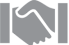      Professional       Affiliation Personal Details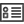 Trainings Attended     Professional       Affiliation Personal DetailsManagerial Development Program at NIITE, Mumbai and XLRI, JamshedpurGLDP (Global Leadership Development Program)4 to 6 months Project Planning & Management) Program organized by Bosch, held at Rodez (France), Bamberg & Stuttgart (Germany)Energy Auditor & CIP (Continuous Improvement Process - Kaizen) Moderator held at Bosch, GermanySiemens PLC, CNC and DrivesNegotiation SkillsMember of the Institution of Engineers: Energy Committee (Regional Level)Date of Birth: 27th July 1964Address: E-402, The Parkland Balewadi, Pune – 411045, MaharashtraLanguages Known: Hindi, English, Marathi, Kanada, German & FrenchManagerial Development Program at NIITE, Mumbai and XLRI, JamshedpurGLDP (Global Leadership Development Program)4 to 6 months Project Planning & Management) Program organized by Bosch, held at Rodez (France), Bamberg & Stuttgart (Germany)Energy Auditor & CIP (Continuous Improvement Process - Kaizen) Moderator held at Bosch, GermanySiemens PLC, CNC and DrivesNegotiation SkillsMember of the Institution of Engineers: Energy Committee (Regional Level)Date of Birth: 27th July 1964Address: E-402, The Parkland Balewadi, Pune – 411045, MaharashtraLanguages Known: Hindi, English, Marathi, Kanada, German & FrenchManagerial Development Program at NIITE, Mumbai and XLRI, JamshedpurGLDP (Global Leadership Development Program)4 to 6 months Project Planning & Management) Program organized by Bosch, held at Rodez (France), Bamberg & Stuttgart (Germany)Energy Auditor & CIP (Continuous Improvement Process - Kaizen) Moderator held at Bosch, GermanySiemens PLC, CNC and DrivesNegotiation SkillsMember of the Institution of Engineers: Energy Committee (Regional Level)Date of Birth: 27th July 1964Address: E-402, The Parkland Balewadi, Pune – 411045, MaharashtraLanguages Known: Hindi, English, Marathi, Kanada, German & French